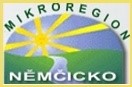 Mikroregion NěmčickoIČO: 69724326, Palackého náměstí 3, 798 27 Němčice nad HanouOznámení o zveřejnění dokumentůV souladu se z. č. 250/2000 Sb., o rozpočtových pravidlech územních rozpočtů, ve znění pozdějších předpisů zveřejňuje členská obec Mikroregionu Němčicko tyto dokumenty:návrh rozpočtu MRG Němčicko,návrh střednědobého výhledu rozpočtu MRG Němčicko,návrh závěrečného účtu MRG Němčicko,a to na svých internetových stránkách a na úřední desce nejméně 15 dnů přede dnem zahájení jejich projednávání na zasedání správní rady; valného shromážděníMRG Němčicko zveřejňuje kromě výše uvedených dokumentů dále:schválený rozpočet MRG Němčicko,schválený střednědobý výhled rozpočtu MRG Němčicko,schválená pravidla rozpočtového provizoria MRG Němčicko,schválená rozpočtová opatření MRG Němčicko,schválený závěrečný účet MRG Němčicko,a to na svých internetových stránkách:www.nemcicko.cz, sekce Rozpočet, opatření, výhled.www.nemcicko.cz, sekce Schválené závěrečné účtydo 30 dnů ode dne jejich schválení.Do listinné podoby těchto dokumentů je možno nahlédnout v kanceláři MRG Němčicko, Doloplazy 15, 798 26 Nezamyslice.V Doloplazech dne: 	11. 2. 2019Zpracovala: 		Zdeňka Loučková